KINDERGARTEN CURRICULUMPHILOSOPHY	In the Catholic Diocese of Fort Worth, Texas, kindergarten education believes in the value of all members of society, including children.  Our schools nurture the spiritual, intellectual, physical, and social/emotional growth of each child.  The kindergarten environment fosters love of God, love of self, love of others and provides opportunities for children to participate in contributing to their home, school, and church communities.  The program provides active, hands-on learning based on the knowledge of how and when a child learns and develops.  The curriculum is academically rigorous and incorporates differentiated instruction to meet the needs of students. Within this atmosphere, the kindergarten child grows as a unique person in God’s world.RATIONALEIn our Catholic schools’ students hear the Gospel Message proclaimed daily, learn and appreciate the teachings of our Church, build community, pray, worship, and participate in Christian service with the guidance of their pastor, administrator, and teachers.  In all courses offered in our schools, “it is necessary, therefore, that religious instruction in school appear as a scholastic discipline with the same systematic demands and the same rigor as other disciplines.  It must present the Christian message and the Christian event with the same seriousness and the same depth with which other disciplines present their knowledge.  It should not be an accessory alongside of these disciplines, but rather it should engage in a necessary interdisciplinary dialogue” (GDC 73).  Thus, all courses in our Catholic schools will reflect the Gospel message, teachings of the Church, and traditions of the Church.  Each student, parent, teacher and administrator is a valued member of our Catholic school community and will seek to attain and give the fullness of Christ’s love to one another.The following standards encompass the kindergarten curriculum:Standard I:  Religious Formation:  Students will understand the presence of God in their lives, their families, and their communities. Standard II:  Foundational Reading Skills:  Students master reading readiness skills and become successful emergent readers.Standard III:  Foundational Reading Comprehension Skills:  Students master basic reading comprehension skills enabling them to understand the meaning of various texts.Standard IV:  Foundational Writing Skills:  Students master age appropriate writing by communicating with others through drawing, dictating, writing, and other mediums including technology.Standard V:  Foundational Listening Skills:  Students engage in attentive listening to gain knowledge, appreciation, and meaning of people, events, and the world around them.Standard VI:   Foundational Speaking Skills:  Students will speak confidently in a variety of situations for a variety of purposes.Standard VII:  Foundational Mathematic Skills:  Students master basic math concepts.Standard VIII:  Foundational Science Skills:  Students master basic science concepts.Standard IX:   Foundational Social Studies Skills:  Students master basic social studies concepts.Standard X:  Aesthetics:  Students acquire an appreciation for the arts through creating, performing and responding to various art forms.ACKNOWLEDGEMENTSAppreciation is extended to:All PreK and Kindergarten teachers in Fort Worth Diocesan Catholic Schools for editing and piloting this curriculum during the 2010-2012 school years.Charlene Hymel, Associate SuperintendentMerilynne Ainsworth			Evelyn Aleman			Consuelo Araujo		Annette Addis				Cindi Bara				Kelly Bernier	Vanessa Carpenter				Deana Castillo			Patricia CooperPam Dangelmayr				Barbara Davidson			Karen DeemMartha Dixson				Tonia Fishman			Daphne GomezBonnie Govlik				Debbie Hataway			Patsy HenryRobin Hermes				Sharon Kinsey			Jennifer LaCiceroCharaisie Latiolais				Linda Laughry			Peggy MaskJametta Masters				Kristen McAdoo			Sharon McGeeBandi McLean				Leesa Musacchio			Beth Nimz		Kathy Oliver				Linda Petrey				Debbie PfeiferDebbie Phifer				Ashley Potts				Denise Pulido		Hilda Raga					Janet Renteria			Sylvia RiveraEileen Shapiro				Katheryn Shaw			Whitney SmithMegan Sikes				Laura Smith				Lisa SmithAngie Staats					Amy Seyer				Sandy Townsend				Sharon Waldrep				Karen Weidner			Mary Ann Walsh				Maria Willey				Margaret Wingo			Eileen Yanaros				Jessica Young	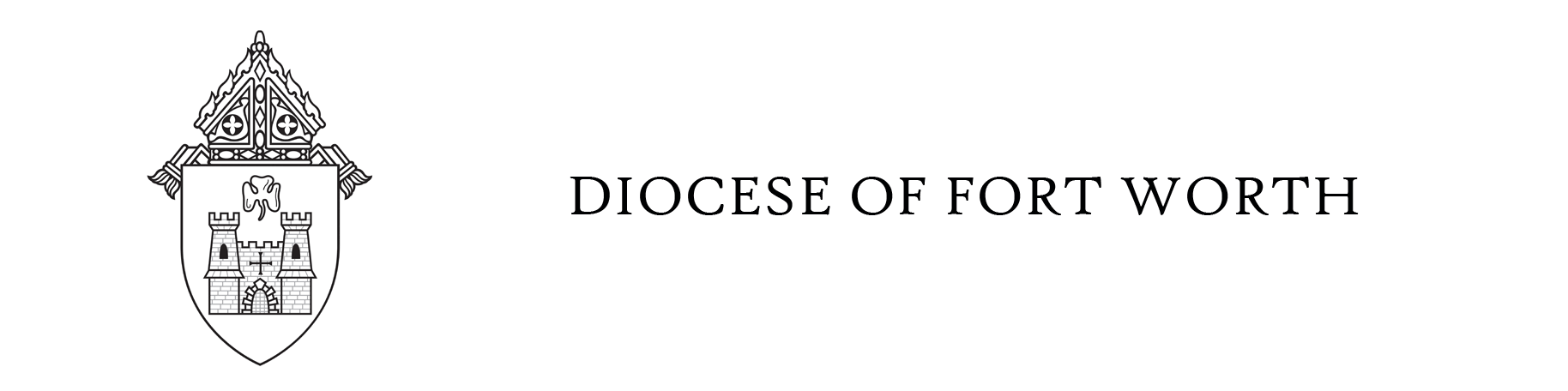 June, 2012The Catholic Schools office of the Diocese of Fort Worth expresses gratitude to the preschool and kindergarten teachers for their work in revising and updating the PreKindergarten Curriculum Standards.  Those who work in the field of education recognize God’s gift of the human mind and its capacity to participate in the betterment of all mankind as a great challenge.  As educators our work begins when the first three-year-old walks through the school’s doorway.  It is our mission to identify the student’s gifts, challenges, and interests, engage him in activities and performances that will increase his abilities and capabilities, and watch as the student uses his newly learned knowledge to engage fully in the betterment of all mankind.Teachers are expected to be creative as they teach their students.  The infusion of Catholic teachings, traditions, and beliefs into all content areas allows teachers to help students grow and develop a Catholic worldview.  The integration of knowledge, communication, technology, and deep understandings of the Catholic faith will guide the students to solve real world, cross-curricular problems.  With the guidance of their teachers and their Catholic formation, students will become competent in making informed decisions which affect their daily lives, their futures, and the lives of others. The interest, curiosity, faith, and mastery of content knowledge of each student will be developed through the teacher’s use of the PreKindergarten Curriculum Standards.  Working together, we are able to provide a quality Catholic education for our students.Sincerely,Donald Miller, Superintendent of Catholic Schools in Fort WorthTABLE OF CONTENTSIntroduction to Curriculum Standards	.	.	.	.	.	.	.	.	..	7-8Standard I:  Religious Formation.	.	.	.	.	.	.	.	.	.	.	9-11	Suggested Activities for Standard I      .	.	.	.	.	.	.	.	.	12Standard II:  Foundational Reading Skills      .	.	.	.	.	.	.	.	.	13	Suggested Activities for Standard II     .	.	.	.	.	.	.	.	.	14Standard III:  Foundational Reading Comprehension Skills         .	.	.	.	.	.	.	15-16	Suggested Activities for Standard III    .	.	.	.	.	.	.	.	.	17Standard IV:  Foundational Writing Skills      .	.	.	.	.	.	.	.	.	18-19	Suggested Activities for Standard IV    .	.	.	.	.	.	.	.	.	20Standard V:  Foundational Listening Skills     .	.	.	.	.	.	.	.	.	21	Suggested Activities for Standard V      .	.	.	.	.	.	.	.	.	22Standard VI:  Foundational Speaking Skills    .	.	.	.	.	.	.	.	.	23	Suggested Activities for Standard VI     .	.	.	.	.	.	.	.	.	24Reading/Vocabulary Development 	.	  .	.	.	.	.	.	.	.	.	25Standard VII:  Foundational Mathematic Skills       .	.	.	.	.	.	.	.	.	26-28	Suggested Activities for Standard VII   .	.	.	.	.	.	.	.	.	29Standard VIII:  Foundational Science Skills    .	.	.	.	.	.	.	.	.	30-34	Suggested Activities for Standard VIII  .	.	.	.	.	.	.	.	.	35Standard IX:  Foundational Social Studies Skills     .	.	.	.	.	.	.	.	.	36-39	Suggested Activities for Standard IX     .	.	.	.	.	.	.	.	.	40Standard X:  Aesthetics	.	.	.	  .	. 	.	.	.	.	.	..	41-42	Suggested Activities for Standard XI     .	.	.	.	.	.	.	.	.	43Technology Knowledge and Development       .	.	.	.	.	.	.	.	.	44Accommodations	.	.	.	.	   .	.	.	.	.	.	.	.	45-47Differentiation	.	.	.	.	   .	.	.	.	.	.	.	.	.	48-49Vocabulary	.	.	.	.	.	.	.	.	.	.	.	.	.	50-51Lesson Planning Templates    .	.	.	.	.	.	.	.	.	.	.	52-56References 	.	.	.	.	.	.	.	.	.	.	.	.	.	57-58INTRODUCTION TO CURRICULUM STANDARDSIntroduction	Diocese of Fort Worth Catholic Schools follows a standards based curriculum.  The standards are the backbone on which all decisions hinge:  identifying essential learning objectives, formulating formative and summative assessments, selecting teaching strategies and accommodating differences among students. The way content is organized and presented in the classroom is based on the standards.  Standards can be organized and presented with many different emphases and perspectives. Standards when implemented correctly, insist that instruction in religion, reading, writing, speaking, listening, and language be a shared responsibility across content areas.  With this in mind, the majority of student learning is done through the use of well constructed interdisciplinary units.  Assessment of learning happens throughout the unit as both formative and summative assessments.  To prove success with standards, students will demonstrate learning though authentic assessments.Diocese of Fort Worth Catholic Schools follows backwards design lesson planning (Wiggins, McTighe, 2005).  First, the standard and objectives to be taught are identified, and then the assessment that will be used to document students’ success in learning will be determined.  This is followed by selecting the appropriate strategies and activities to engage the students in acquiring the knowledge necessary to meet the standard.  The questions guiding instructional planning are:What do students need to know?How will students demonstrate mastery of this knowledge?How are the students different after acquiring this knowledge?FormatThe format is designed to be a framework for kindergarten teachers.The first section of this guide contains the 2012 standards, objectives, assessments, and enabling outcomes.  The assessments and enabling outcomes are suggestions, and teachers can replace them or supplement them with assessments or outcomes of superior quality that better match the abilities and needs of their students.  Following each standard are sample activities.The second section of this guide is sample unit plans that can be implemented by teachers or used to guide teachers in designing original units.  Each unit designed for schools in the Diocese of Fort Worth must include:  content maps identifying critical attributes of the unit, standard(s), objective(s), summative assessment, length of the unit, resources and materials needed for the unit, and daily lesson plans used throughout the unit.The fourth section is a list of accommodations for addressing students’ specific needs.The last section of this guide is a list of resources and references.Standard 1:  Religious Formation:  Students will identify the presence of God in their lives, their families, and their community.SUGGESTED ACTIVITIES TO USE WITH STANDARD IStandard II:  Foundational Reading Skills:  Students master reading readiness skills and become successful emergent readers.SUGGESTED ACTIVITIES TO USE WITH STANDARD IIStandard III:  Foundational Reading Comprehension Skills:  Students master basic reading comprehension skills enabling them to understand the meaning of various texts.SUGGESTED ACTIVITIES TO USE WITH STANDARD IIIStandard IV:  Foundational Writing Skills:  Students master age appropriate communication with others through drawing, dictating, writing, and other mediums including technologyInsert Emergent Literacy Writing DomainSUGGESTED ACTIVITIES TO USE WITH STANDARD IVStandard V:  Foundational Listening Skills:  Students engage in attentive listening to gain knowledge, appreciation, and meaning of people, events, and the world around them.SUGGESTED ACTIVITIES TO USE WITH STANDARD VStandard VI:  Foundational Speaking Skills:  Students will speak confidently in a variety of situations for a							      variety of purposes.SUGGESTED ACTIVITIES TO USE WITH STANDARD VIReading/Vocabulary DevelopmentWhen teaching literary skills, vocabulary is an essential tool for acquiring knowledge, sharing knowledge and success at the next level.  Vocabulary is to be embedded in all instruction.  Kindergarten classrooms should have extensive student libraries, word walls, picture dictionaries and labels on rooms, items students use, etc.  Kindergarten students should be in a “print rich” environment.  When reading to kindergarten students, teachers should not replace higher-level, more difficult words with simpler words the students can understand.  Rather the teacher should provide pictures, explanations and make the meaning of the more difficult words understood by all students.  When writing invented spelling is to be allowed.  This allows students to use more difficult words rather than choosing simple words they can spell correctly (e.g. using fantastic or superb rather than good).Standard VII:  Foundational Mathematic Skills:  Students master basic math concepts.SUGGESTED ACTIVITIES TO USE WITH STANDARD VIIStandard VIII:  Foundational Science Skills:  Students master basic science concepts.SUGGESTED ACTIVITIES TO BE USED WITH STANDARD VIIIStandard IX:  Foundational Social Studies Skills:  Students master basic social studies concepts.SUGGESTED ACTIVITIES TO USE WITH STANDARD IXStandard X:  Aesthetics:  Students acquire an appreciation for the arts through creating, performing and responding to various art forms.SUGGESTED ACTIVITIES TO USE WITH STANDARD XTechnology Knowledge and DevelopmentTechnology is embedded in instruction throughout the school day.  It is also used by students to communicate or enhance communication relevant to the school experience.  Students will have access to iPads, computers, Promethean Boards and other technologies in their classrooms.Students will obtain the technology foundation skills of: Using appropriate terminology, starting and exiting programs, using a variety of input devices (e.g. mouse, keyboard, disk, drive, modem, voice/sound recorder, scanner, digital video, CD-ROM, or touch screen); Demonstrating touch keyboarding techniques for operating the alphabetic, numeric, punctuation, and symbol keys as grade-level appropriate;  Using language skills including capitalization, punctuation, spelling, word division, and use of numbers and symbols as grade-level appropriate. Students will obtain information acquisition using technology foundation skills of:Appling key word searches to acquire information;Acquiring information including text, audio, video, and graphics;Determining the success of strategies used to acquire electronic information;Using software programs with audio, video, and graphics to enhance learning experiences.Students will obtain problem solving foundation technology skills of:Determining use of font attributes, color, white space, and graphics to ensure products are appropriate for the defined audience;Determining use of font attributes, color, white space, and graphics to ensure products are appropriate for the communication media (e.g. multimedia screen display or printed materials);Evaluating the product for relevance to the assignment or task.All students are to follow acceptable use policies when using computers.  Students are to model respect of intellectual property by not illegally copying software or another individual’s electronic work.ACCOMMODATIONSAn increasing number of students are being identified with learning disabilities each year.  Students with learning disabilities have average to above average intelligence, but they may have trouble acquiring and demonstrating knowledge.  Learning disabilities are related to central nervous system dysfunction and are manifested differently for each individual.  It may take some students who have learning disabilities longer to process information.  A student with a learning disability may have auditory, visual, or tactile information jumbled during transmission, receipt, processing, or re-transmission (http://www.washingiton,edu/dict/Faculty/Strategiesdisability?LD/ .To enable all students to meet the high expectation of our schools, accommodations may be necessary.  Classroom accommodations make it possible for students to learn and demonstrate their learning.  They are variable in terms of types of adjustments.  Assessment accommodations make it possible for students to demonstrate their knowledge.  Accommodations are not to be confused with modifications.  Modifications are substantive changes in targeted content and skills.  For a student to need modification the grade-level curriculum might be only partially appropriate for the child.Teachers make accommodations for students based on natural differences in students’ ability, readiness, and maturity.  To determine if a student has a learning disability that exceeds normal differences in students, a professional evaluation is necessary.  When using accommodations, teachers need to remember:Be consistent in follow-through;Don’t use the simplest accommodation without regard to need;Monitor the effectiveness of the accommodation;Remember there may be a need for different accommodations for the classroom and for testingThe following pages provide suggestions for accommodations.AccommodationsAccommodations in PresentationProvide audiotape and videotape of class sessionProvide large printReduce the number of items per pageProvide a designated readerPresent instructions orallyReinforce directions verballyAllow for a fellow student to share his/her notesIncorporate visual, aural, and tactile demonstrations in instructionProvide lecture outlinesProvide books on tapeBreak large amounts of information or instruction into smaller segmentsUse educational videos, films, or talking books to provide information Provide table of factsProvide calculatorProvide detailed instructions for projects on audio tape and in printUse poetry, rhymes, songs, and mnemonics to help develop memory and listing skills and improve performanceUse multisensory approaches to teach spelling:  saying, spell aloud, and write wordsUse word websUse graphic organizersProvide dictionary and thesaurusProvide handouts for students who cannot copy from the board or take dictation accuratelyFor left-handed students, place lists of words at the right marginBe patientAllow sufficient wait time Teach oral and written language together as much as possibleUse illustrations in books to generate conversation, vocabulary and conceptsTranslate material that is read into a verbal summary, word web, visual organizer, or a computer presentationAccommodations in ResponseAllow verbal responsesAllow answers to be dictated to a scribeUse tape recorder to capture responsesPermit responses via the computerPermit use of computer and spell checkPermit use of scratch paperProvide assistance with proofreading written workAllow assistive spelling and grammar devices for essaysPermit use of calculator for examsPermit alternative evolution methods (e.g. portfolios, oral and video presentations)Accommodations in TimingAllow frequent breaksExtend allotted time for testsProvide assignment earlyAccommodations in Classroom SettingPreferential seatingProvide special lighting or acousticsProvide space with minimal destractionsAdminister tests in small group settingAdminister test in private room or alternative siteAdminister test at a specific time of dayUse software to enlarge screen imagesProvide quiet uncluttered work spaceDIFFERENTIATION	The Diocese of Fort Worth recognizes that the uniqueness of each student places a responsibility on teachers, schools, administrators, and the Catholic Schools Office to consider the range of cultural diversity and learning characteristics among their students when planning instruction.  	To address the cultural diversity among our students, instructional planning should include opportunities for students to learn of the contributions of different peoples to the advancement of the human race.  Teachers should provide students with learning opportunities to become more culturally knowledgeable and competent by providing their students with opportunities to read multicultural literature, biographies and autobiographies, invite guest speakers, and learn from the various cultures represented by the students in their school.  Another important skill needed to foster cultural sensitivity is critical thinking.  Teachers should give students multiple opportunities to analyze and synthesize information, and to view situations from multiple perspectives.  Students who learn to think for themselves are less likely to accept stereotypes and formulate opinions based on prejudices and ignorance.  Students, who are culturally different from the minority groups in the school, will achieve more and enjoy their educational experience more if they are in a culturally sensitive school.  Students in the majority group will be better prepared to become leaders in the world’s global society if they have been educated to understand and respect the various cultures of the world. 	When considering the learning characteristics among students in our schools, educators make accommodations to enable those with  learning differences to achieve to their full potential.  Another learning difference that must be addressed is the gifted child.	“To provide appropriate and challenging educational experiences for gifted students, differentiation	may include:acceleration of instruction;in-depth study;a high degree of complexity;advanced content; and/orvariety in content and form.Problems occur when teachers attempt to meet the needs of gifted students by limiting learningexperiences to:offering more of the same level of material or the same kind of problem;providing either enrichment or acceleration alone;focusing only on cognitive growth in isolation from affective, physical, or intuitive growth;teaching higher order thinking skills (e.g. research or criticism) in isolation from academic content;presenting additional work that is just different from the core curriculum; and/orgrouping with intellectual peers without differentiating content and instruction” (National Association for Gifted Children).	Differentiation for gifted children, as for all children, calls for carefully planned, coordinated learning experiences that meet the specific learning needs of each student.  It calls for carefully thought out curricular strategies that provides flexibility and diversity. Appropriate differentiation allows each child to advance in his/her learning using a substantive curriculum that responds to his/her learning needs.  Differentiation is essential to maximize the educational experiences of all children.  Appropriate educational experiences are most successful when differentiated materials and activities are planned in advance and easily accessible.  It is through differentiation that students will reach their full academic potential. VOCABULARYAccommodation – providing what is needed for the student to learnAlignment – how the curriculum connects across grade levels.Assessment – an official valuation of students’ learning for the purpose of determining the success of the instruction.Compacting – the instructional practice of assessing students’ prior knowledge and skills and modifying and/or eliminating curriculum that would be repetitious or could be learned at an accelerated rate. Pre-assessments are an essential component of the compacting process.Curriculum Mapping – a strategy for describing the relationships of major concepts in an interdisciplinary unit or between subjects or grade levelsDifferentiation – modifications to meet the needs of  the differences in students’ learning styles or learning abilitiesDifferentiated Instruction – a teacher’s response to varying learner characteristics (e.g. students’ readiness, interests preferred styles and learning rate).  Most commonly, the focus of differentiation efforts involves adjustments to content, process, products, and the learning environment.Enabling Outcomes – skills taught that will enable students to master specific learning objectivesEnrichment – involves offering topics, experiences and resources that go beyond the regular curriculum to provide greater challenge and opportunities for depth of learning.Formative Assessment – assessment given during the course of instruction to provide guidance to the instructor for determining the needs of the students and the modifications needed (e.g. move forward, reteach, provide more time, develop a new lesson, provide tutorials for some students, etc.) to ensure students’ success with learning.  Some examples of formative assessment are:  classroom questions, observations, and drafts of papers.Integrated or Interdisciplinary Curriculum – curriculum that consciously applies methodology and language from more than one discipline to examine a central theme, issue, problem, topic, or experience.Lesson – a piece of instructionObjective – essential skills the students should obtain in each content area during each specific grade level facilitating the growth necessary to meet standards delineated in the Profile of a High School Graduate from the Diocese of Fort Worth Catholic Schools.Performance Tasks/Projects/Assessments – assessments that are authentic and mirror issues and problems faced by adults; range in complexity from short-term tasks to long-term, multifaceted projects; generally allow students to personalize the task.Prompts – open-ended questions or problems that require students to engage in critical thinking and prepare a response or projectScope – refers to the comprehensiveness of a curriculumSequence – refers to the organization and ordering of curriculum experiences to maximize learningStandard – an instructional target having recognized and permanent value that facilitates student’s success at the next level.Summative Assessment – assessment given at the completion of an instructional unit to determine if students can apply learning when called for in new situations throughout their lives.  Examples of summative assessment include post-assessment tools (e.g. projects presentations, end-of-unit self-assessment, and teacher-made examinations).Lesson Planning TemplatesYear-Long-Plan (YLP)Content MapUnit PlanDaily Lesson PlansYEAR-LONG PLAN2012-1013CONTENT MAPUnit PlannerTeacher:___________________________ School Year:_______ Grade:_____Unit:___________________ Subject:_______________Est. Time:________Daily Lesson Plans to go with UnitTeacher:______________ Week of:___________ Grade:______ Unit Name_____________ Subject:____________Est. Time:______Week ______________ of ___________week UnitReferencesArchdiocese of Hartford early childhood curriculum standards (2011-2012).  Bloomfield, CT:  Office of Catholic Schools.Dialogue on early childhood science, mathematics, technology education.	Washington, D.C.:  American Association for the Advancement of Science, 1999.Calkins, L. (1994).  The art of teaching writing.  Portsmouth, New Hampshire:  Catechism of the Catholic church, Sacred Congregation for Catholic Education, 1997.De La Torre, M. (2003-2004).  Catholic religious education curriculum: grades Pre-K through 8th grade. Edwards, C.P., L. Gandini, and G.E. Forman (eds.).  (1993).  The hundred languages of children:  The Reggio Emilia approach to early	childhood education, 1st ed. Norwood, N.J.: Ablex Publishing Corporation.Performance standards and benchmarks for three and four year old children (Spring 2002).  University of New Mexico:  Center for Development and Disability.Principles of learning in early childhood (2002).  The New York City Department of Education, Division of Instructional Support, Office of  Early Childhood Education.Revised Texas prekindergarten guidelines (2008).  The University of Texas System and Texas Education Agency.2012 Scholastic Guided & Leveled Reading Catalog provides sets of books for Guided Reading in the following areas:  Fiction Focus, Content Areas Focus, Nonfiction Focus, and en español2012 Scholastic Guided & Leveled Reading Catalog provides Everyday Literacy for K – 6th grade.  Everyday Literacy includes 10 different everyday texts, 25 copies of each; 10 teaching cards; 1 professional guide- CD-ROM for Interactive whiteboard or PC use; storage bin2012 Scholastic Guided & Leveled Reading Catalog provides Common Core State Standards Collections for K – 6th grade2012 Scholastic Guided & Leveled Reading Catalog provides Classroom MagazinesHead start program performance standards (February 20, 2001).    United States Department of Health and Human ServicesAdministration for Children and Families/Administration on Children, Youth, and Families AFC/ACYF, Head Start Bureau.	  Washington D.C.Wiggins, G. and J. McTighe (2005).  Understanding by design.  Alexandria, Virginia:  ASCD..ObjectiveEnabling OutcomesStudents hear scripture read and identify God as a loving God and Creator through scriptureAssessment:  Students retell Old Testament stories explaining God’s role in the story. Students identify the Bible as a Holy Book full of God’s storiesStudents read scripture daily and reflect on God’s WordStudents retell stories from the Old Testament, such as Creation, Noah’s Ark, David and GoliathStudents identify God’s gifts and the responsibility humans have to care for God’s giftsStudents explain that God created us because He loves us and His love is a gift to usStudents hear stories about Jesus’s life and rephrase Jesus’s life, deeds, death, and resurrection as told through scriptureAssessment:  Students  retell New Testament stories explaining Jesus’s role in the story.Students identify the Bible as a Holy Book that includes the story of  Jesus’s birth, life, death, and resurrectionStudents retell the story of Jesus’s life from stories in the New TestamentStudents explain how Jesus is our leader and model Students identify Mary as Jesus’s mother and oursStudents identify Joseph as the husband of Mary and foster father to JesusStudents identfy Jesus, Mary, and Joseph as the Holy FamilyStudents explain Jesus is our friend and He lived, died, and rose from the dead to save usStudents identify the following sacraments: Baptism, Reconciliation, and Holy Eucharist  Assessment:  Students tell, write, and illustrate baptismal stories especially their own as the story of their entry into the Church..Students identify baptism as becoming a member of  God’s family and the ChurchStudents identify the signs of baptism: pouring of water, baptismal candle, white garment, oilStudents identify reconciliation a time of contrition, confession, and satisfaction as the sacrament of peaceStudents identify the signs of the Eucharist:  bread and wineStudents identify that love is the foundation for the sacrament of EucharistStudents list the Sacraments of Initiations:  Baptism, Eucharist, ConfirmationStudents identify and explain physical features and uses of Church building and furnishings: altar, podium, baptismal font, cross, etc. as they relate to the sacramentsStudents identify and explain the importance of the Mass as the centrality of our faith Assessment: Students identify Sunday as the Lord’s Day and explain the Mass, roles of people involved in the Mass including themselves, and proper etiquette at Mass.Students demonstrate proper etiquette and participate in Mass. Students identify the Mass as a special Eucharistic meal Jesus celebrates with His family2     Students identify Sunday as the Lord’s Day – a day when       God’s people gather to love and worship Him at MassStudents identify the church priest as the leader of worshipStudents use church etiquette, especially silence and respectful attire within the ChurchStudents identify roles of people in the church:  Pope, bishop, priest, sister, brother, deacon, parishioners, etc.Students recite Catholic prayers and participate in liturgical celebrations throughout the school yearAssessment:  Students will participate in and lead prayers with the understanding that they are talking to and listening to God.Students will assist with planning and participate in celebrating the liturgical seasons, Holy Days, Feast Days, and special events in the Church.Students describe prayer as a conversation with God that builds their relationship to HimStudents recite age appropriate prayers:  Sign of the Cross, Guardian Angel prayer, Our Father, Hail Mary, Glory Be, Blessing before and after meals, Alleluia, Holy, Holy, Holy, Amen, Glory to God, Lord Hear Our PrayerStudents identify and celebrate Advent and Christmas as a time of waiting and birth Students identify and celebrate Lent and Easter as a time of preparation for and celebration of Jesus’s death and resurrection Students identify Palm Sunday, Holy Thursday, Good Friday, and Holy Saturday and explain what happened on those important daysStudents identify and celebrate special feast days of saints, such as Dec. 6 – Feast of St. Nicholas, Dec. 8 – Feast of the Immaculate Conception, Dec. 12 – Feast of Our Lady of Guadalupe, etc.Students discuss how all of God’s children are called to be saintsStudents identify Christ’s expectations for living a moral lifeAssessment:  Students’ behavior towards one another, school staff members, and the school grounds and facilities will be Christ-like.Students explain they are responsible for their actionsStudents explain they are made in the image of God through His love (Hope)Students identify right and wrong choices under the guidance of God’s divine lawsStudents tell about the virtue of Charity (Love) in their personal lives and in their relationships with their parents and loved onesStudents explain the Ten Commandments and the Golden Rule and apply them in their daily livesMake a mural of the story of creationDuring Advent have pieces of paper representing straw cut and placed in a bowl.  When students do an act of kindess, place straw in crib, preparing bed for baby Jesus.List things God created and tell how we care for themRead Goodfellows from newspaper, talk about kindness of people during the Christmas season, challenge students to show kindness all year long, keep a journal of kindness throughout the yearEngage in a class recycling projectUsing newspapers and magazines cut out letters and words of Our Father and paste to poster board, decorate and take home (may need to be done at home as well as school since it is time intensive)Make art from trashMake envelopes with felt, sequins, lace, etc. and pattern for Jesse tree symbol.  Have students work with parents to make their symbol.  Return them to school to decorate classroom Christmas tree.  Discuss meaning of Jesse treeCreate a puppet show about creationHave students make family tree as homework with parents.  Compare their family tree with Jesse’s treeAct out the creation storyLearn Christmas carols and visit nursing home to singRole play BaptismInvite a priest to visit the classroom Visit the church and identify the baptismal font and reconciliation roomShow the video Come on In about the churchMake their own Mass books/Mass JournalsDiscuss and list actions that exemplify the “Golden Rule”Participate in school liturgyCollect food as a service projectRecite prayers – Standard Catholic prayers, original prayers, spontaneous prayersParticipate in Stations of the CrossParticipate in living RosaryReenact the PassionDress as saints and tell their stories on All Saints DayMake a Prayer Wall with students’ intentionsMake Advent calendars, wreaths, etc. used to count days of AdventBake bread, have priest bless it and share with prayer partners (students in an upper grade class)ObjectivesEnabling Outcomes                                                                                                                                                                                                                                                                                                                                                                                                                                                                                                                                                                                                                                                                                                                                                                                                                                                                                                                                                                                                                                                                                                                     Students explain the organization and basic features of printAssessments:  Students handle books and written material appropriately and “read” them.Students name, recognize and match letters of the alphabet, recognize that letters make words, and words form sentences.  They describe this to teachers and parents.Students name upper and lower case letters of the alphabet Students identify the difference between letters and wordsStudents identify parts of a book, such as front and back covers and pagesStudents follow words from left to right, top to bottom, page by pageStudents explain printed words represent spoken worksStudents explain spaces separate words and demonstrate one-to-one correspondence between spoken and printed wordsStudents employ phonological awareness in decoding wordsAssessment:  Students  read words to their teacher and parents using phonological skills.Students identify and produce rhyming wordsStudents count, pronounce, blend and segment syllables in spoken wordsStudents isolate and pronounce initial, medial vowel and final sound in three-phoneme words and combine sounds to form simple wordsStudents add or substitute individual sounds in simple one-syllable words to make new wordsStudents identify spoken alliteration or groups of words that begin with the same onset or initial sound, such as baby boy bounces the ballStudents locate the long and short sounds with common spellings (graphemes) for the five major vowelsStudents read common high-frequency words by sight to teachers and parentsStudents identify and compare similarly spelled words by identifying the sounds of the different lettersStudents read grade appropriate textAssessment:  Students read orally emergent-reader texts to parents and teacher Students read emergent-reader texts with purpose and understandingOn poster board students place “letters,” “words,” “sentences” in appropriate columnsStudents make “nature” book, include covers (front and back), title page with author and illustrator, table of contents, pages of text.Have nursery rhyme contest – Which student knows the most nursery rhymes?  Other students pick out the rhyming words in the nursery rhymeTeacher says words and students clap out syllables.  Teacher claps out syllables and students think of word that fitsUse magnetic letters and magnetic white boards to make words – invented spelling will be accepted – individual boards & lettersStudents will write the consonant sounds with one color and vowel sounds with another color to decode three letter words.Students clap for the words in a sentence and stomp their feet when they come to the end.Students look at picture cards and find words with the same beginning, middle and ending sounds.Students will use letter cards to change the beginning, medial, or ending letter to blend a new word:  cat to cot, cot to cog, cog to dog, etc.Students will identify recorded sounds on tapes/CD         Objectives                                                                                                                                                                                             Enabling OutcomesStudents comprehend a variety of texts (poetry, literary fiction, informational text, expository text) by using reading strategies.. Assessment:  Students answer questions, make predictions, compare and contrast characters, settings, events, or items in texts read to them.Students name author and illustrator of story and define the role of each.Students identify common types of texts, such as story book, Bible, poems, etc.Students identify and explain the way authors group information in textStudents identify the meaning of specific signs, such as traffic signs, warning signs, etc.Students use the text title, cover, and illustrations to predict what might happenStudents ask and respond to questions about texts read aloudStudents follow pictorial directions, such as recipes and science experimentsStudents retell familiar stories including key ideas and detailsStudents describe characters in a story and support description with references to textStudents describe characters’ actions in a story and support them with evidence from the storyStudents use words that name actions, directions, positions, sequences, and locations to give meaning to textsStudents use picture dictionaries to find meanings of wordsStudents identify elements of a story, such as setting, character, and key eventsStudents identify and discuss the key idea of well known folktales and fablesStudents describe sensory details:  texture, colors, shapes, sounds, tastesStudents identify topics and supporting details from non-fictional textsStudents compare and contrast adventures of characters in familiar storiesStudents compare and contrast traits of items, such as rocks, clouds, weather, animals, etc., in non-fiction textsStudents actively participate in group and individual reading activities Students identify the use of media to impact meaningAssessment:  Students identify and discuss various forms of mediaStudents identify different forms of media, such as advertisements, newspapers, radio programs, social media (Facebook, YouTube, texting, etc.), magazines, etc.Students identify techniques used in media, such as sound and movementStudents read  and comprehend emergent-reader textsAssessment:  Students read emergent-reader texts orally to parents and teachers and then answer questions correctly.Students read leveled readersStudents advance to higher level readers as their skills increaseWith teachers help, students create a themed class book with a story from each child.  Students as authorsOn graphic organizer students compare/contrast tall tale, folk tale, fairy tale, fable (Paul Bunyan, Magic Fish, Cinderella, The Fox and the Crow)Students create picture dictionaries to support themes of units, such as Cowboys & Rodeos, Rainforest, Astronaut & SpaceCreate word wall with sensory detail words – write a story using the words or edit a previous story to include more sensory wordsStudents compare point-of-view in Three Little Pigs and The Wolf’s TaleStudents read Madeline in Paris and Madeline Goes to School then compare settings and key eventsStudents feel, look at and compare hardness of rock samples after reading Book on RocksStudents reread favorite stories and create new endingsStudents read or listen to two or more books on one nonfiction topic and make a report about the topic with teacher’s helpStudents keep a reading journal with title and authors of books ObjectivesEnabling outcomesStudents write in multiple genres (literary texts, expository and procedural texts) to express ideas, feeling, and information to specific audiencesAssessment:  Students dictate or write as a means of communicating information or ideas to othersStudents dictate or write sentences to tell a story.  The sentences are in chronological order.Students dictate or write expository and procedural information for lists, captions, and invitationsStudents write their own names demonstrating correct letter formation, size and spacingStudents identify specific purposes for writing (describe, inform, persuade, entertain)Students participate in prewriting to generate ideas:  brainstorming, clustering, outlining, storyboard, etc.Students dictate messages such as news and human interest stories for others to writeStudents use the conventions of academic language when speaking and writingAssessments:  Students use invented spelling as well as correct spelling and basic conventions of capitalization and punctuation in original written texts used to convey information or feelings to others.When speaking students use conventions of academic language with accuracy appropriate to students’ developmental levels.Students speak and write in complete sentencesStudents use past and future tenses when speaking and writingStudents use singular and plural nouns correctly when speaking and writingStudents use prepositions and simple prepositional phrases appropriately when speaking and writingStudents use pronouns correctly when speaking and writingStudents form upper-and lower-case letters legibly using basic convention of printStudents capitalize the first letter in a sentenceStudents use punctuation at the end of a sentenceStudents use phonological knowledge and letter-sound correspondences to spell wordsStudents determine, locate, and explore a full range of relevant sources addressing a research question and systematically record the information they gatherAssessment:  With teacher’s assistance students gather information on a topic and record information on a graphic organizer then share information with others orally using aid of graphic organizerStudents compile  information from provided text sourcesStudents use pictures in conjunction with writing when documenting researchStudents will complete story starters using uppercase letters to begin sentences, names and the word “I”Students will be given dictated spelling tests to test punctuation, capitalization and spellingUsing a flip chart or whiteboard, teachers will write dictated stories made by the classStudents will keep a writing journal.  At the beginning of the year it will be mainly pictures, but as the year progresses written content will increaseWhile talking about a writing topic, teacher will make a word wall on the chalk or whiteboard to help students write their paperHave guest author speak to classField trip to the newspaperStudents collect information and produce a class newspaper with the teacher’s helpStudents will use the writing process to produce papers and keep papers in a writing portfolio.  At parent teacher conferences, the students will share their portfolio with parents explaining favorite pieces of writing, showing growth, etc.Daily writing in all subjects connected by thematic unitsObjectivesEnabling OutcomesStudents explain the purpose(s) for listening, such as getting information, solving problems, enjoyment and appreciationAssessment:  Students answer the question. “Why do we listen to ___________?” and respond with answers such as to learn about ________, “ for fun, to understand, etc. Students practice listening to gather information, such as the 5 senses, living and non-living things, etc.Students practice listening to solve problems, such as, “Iif I have the following equipment can I play soccer?  If I hear a siren, what might it mean and what should I do?”Students listen to a favorite Bible storyStudents listen to music, poems, etc.Students identify musical elements of literary language, such as rhymes or repeated soundsStudents listen critically to interpret and evaluate textsAssessment:  After listening to a literary piece students answer critical thinking questions, such as compare, infer, draw a conclusion, evaluate, etc.  Answers may be recorded by teacher on a graphic organizer for additional class discussion.Students listen to stories, poems, etc. and interpret their meanings using information from the textStudents evaluate stories, songs, poems, etc. based on criteria determined by classStudents compare/contrast similar songs, stories, poems, etc. and determine which they like bestStudents connect experiences and ideas with those of others  through listening to texts and speaking about textsAssessment:  Students share family stories and find similarities and differences between themselves and others in the class or others in stories they have read, heard, or watched through video or pictures.  Information can be recorded on graphic organizer.Students identify similarities and differences between themselves, their environment, their customs, their feelings with others through stories about different cultures, countries, ethnicities, etc.Students compare/contrast language and oral traditions (family stories) that reflect customs, regions, and cultures through stories Identify steps of active listening and demonstrate active listening during Show and Tell – Discuss good listeningTake a walk around the school listening and not talking.  When return to classroom, compare what each student heard.Take a walk outside listening not talking.  When return to classroom, compare what each student heardPlay games that call for listening and following directions, such as Simon Says and Mother May IStudents retell stories after listening to themTape students talking throughout the school day (bits of conversation or single word).  Play the tape and see if students can identify speaker by voicePlay tapes, CD of sounds.  Identify soundsInvite a person who works with the deaf and uses sign language to visit the class and speak to studentsRead story of Helen KellerLesson on the sense of hearing, parts of ear, how it works, etc.  Make chart on care of the earCoordinate hearing test by school nurse with lesson on sense of hearingRead poems rich with rhyming words, onomatopoeia, and alliteration.  Discuss sounds in the poemsPlay “Gossip” – sentence begins with 1st student is whispered to next student and said orally by last personObjectivesEnabling OutcomesA.  Students speak for multiple purposes to a wide      variety of audiencesAssessment: Students speak clearly and loudly with confidence when speaking to othersStudents talk about experiences, customs, and culturesStudents make announcements, give directions, and make introductionsStudents act out plays, poems, and stories B.  Students connect experiences and ideas      with those of others when speaking      about texts Assessment:  Students share knowledge and family histories, customs, stories with others through oral language discussion and presentationsStudents identify similarities and differences between themselves, their environment, their customs, and their feelings with others through stories about different cultures, countries and ethnicities.  They share these similarities and differences in discussions about texts and eventsStudents compare language and oral traditions (family stories) that reflect customs, regions, and cultures through oral storiesClassroom procedures for oral speaking established at the beginning of the year.  I recommend students stand when speaking and speak loud enough for every member of the class to hear their responses.  Students repeat themselves until all can hear Students memorize and recite nursery rhyme, poem, or prayer to class weeklyRole play introducing friends to one another Read stories with repetitive phrases, such as Three Billy Goats Gruff.  Encourage students to say repetitive phrase when appropriateFrequent choral readingClass talent show emphasizing speaking with feeling and with projection to back of roomShow and Tell at the end of each day during last few minutes of class while waiting for dismissal.  Students assigned their day in advance“Toastmasters” for children.  Students speak on variety of subjects.  Teacher names student who will speak first, names the topic and gives student 2 minutes to think about the topic.  The student then speaks on topic to class.  Can be used to review instruction in content areasRecord students giving presentation and allow them to view themselves and critique presentation skillsObjectivesEnabling OutcomesStudents identify, describe and explain  numbers, operations, and quantitative reasoningAssessments:  Given a set of manipulatives students follow directions for creating sets, placing objects in relative position, and placing objects in ordinal position.Students explain whole and part by following oral directions using manipulatives.Students count objects to answer, How many?” using up to 20 things.Students solve addition and subtraction problems by using concrete objects. Students say the number names in the standard order, pairing each object with one and only one number name and each number name with only one objectStudents use one-to-one correspondence and language to describe relative sizes of sets and of concrete objects (e.g. more than, same as, or two less than, etc.).Students use sets of concrete objects to represent quantities given in verbal or written formStudents use numbers to describe how many objects are in a setStudents use language to describe relative position in a sequence of events or objects (e.g.  as before, after, etc.).Students identify whether the number of objects in one group is greater than, less than, or equal to the number of objects in another groupStudents identify inequalities using the symbols < and >Students name ordinal positions in a sequence (e.g. first, second, etc.).Students place objects in designated ordinal positionStudents separate a whole by separating it into equal parts and explain why a given part is half of the wholeStudents match numeral symbols and addition signs to the activity that describes the joining of setsStudents match numeral symbols and subtraction signs to the activity that describes the separating of setsStudents represent addition and subtraction with objects, fingers, mental images, drawings, sound, acting out situations, verbal explanations, expressions, or equationsStudents solve addition and subtraction word problems and add and subtract within 10 by using objects or drawings to represent the problemsStudents  decompose numbers less than or equal to 10 into pairs in more than one way, by using objects or  drawings and record each decompositions by drawing or equation (e.g. 5 = 2 + 3 and 5 = 4 + 1).For any number from 1 to 9, students  identify the number that makes 10 when added to the given number (e.g. use objects or drawings and record the answer with a drawing or equation).Students add and subtract within 5Students compose and decompose numbers from11 to 19 into ten ones and some further ones, by using objects or drawings and record each composition or decomposition by a drawing or equation (e.g. 18 = 10 + 8) understand that these numbers are composed of ten ones, and one, two, three, four, five, six, seven, eight or nine onesStudents identify, extend, and create patterns, relationships, and algebraic thinkingAssessments:  Using sound, physical movement, and concrete objects students identify, extend, and create patterns.Students count from 1 to 100.Students identify patterns of sound, physical movement, and concrete objectsStudents extend patterns of sound, physical movement and concrete objectsStudents create patterns of sound, physical movement, and concrete objectsStudents use patterns to predict what comes next, including cause-and-effect relationshipsStudents count to 100 by ones and tensStudents count forward beginning from a given number within the known sequence rather than having to begin at oneStudents write numbers 0 to 20Students describe the world around them using  geometry and spatial reasoning Assessments:  Students orally identify and describe shapes using the shapes attributes (e.g. a circle has no sides or corners, a triangle has three sides and three corners, etc.).Students use classroom materials to build shapes or form new shapes from existing shapes.Students describe one object in relation to another using informal language (e.g. over, under, above, below, etc.Students place objects in specified positionStudents describe and identify objects by their attributes using informal languageStudents compare two objects based on their attributesStudents sort objects according to their attributes and describe how the groups are formedStudents recognize shapes in real-life objects and models of solidsStudents describe, identify, and compare circles, triangles, and rectangles including squaresStudents identify shapes as two-dimensional (lying in a plan, “flat”) or three-dimensional (“solid”)Students model shapes in the world by building shapes from components (e.g. sticks and clay balls, drawing shapes, etc.).Students compose simple shapes to form larger shapes (e.g. “Can you join these two triangles with full sides touching to make a rectangle?”).Students compare and order objects in the world around them using measurementAssessment: Students compare objects by length, capacity, and weight using the appropriate tool (e.g.  measuring tape or ruler, measuring cups, scales, etc).Students compare two or three concrete objects using length, capacity, or weightStudents identify objects as the same as, less than, or greater than according to length, capacity, or weightStudents compare situation and objects according to temperature, hotter or colderStudents compare events according to duration (e.g.  more time than or less time than).Students investigate patterns on a calendar (e.g. sequence events and read a calendar using days, weeks and months).Students estimate the number of standard units needed to measure a given property of an object and check estimated measurement by actual measurementStudents construct and evaluate graphs to answer questionsAssessments:  Students construct graphs using real questions (e.g.  such which do you like better ice cream or cake, etc.), Students answer questions using information found on a graph.Students construct graphs with the teachers’ help to answer real questionsStudents collect data, make grafts using concrete objects or pictures of objects, draw conclusions from graphed data, and make predictions based on experience or dataStudents use basic information from a graph of real pictures or objects in order to answer questionsStudents use various types of graphs, such a pictographs, tally graphs, circle graphs, etc.Students  solve problems connected to every day experiences and activities in and outside of school using mathAssessment:  Given word problems orally and in written form, students solve the problems using an appropriate mathematical strategy.Students follow a recipe or construct an object using measurementWith guidance, students use a problem-solving model that incorporates understanding the problem, making a plan, carrying out the plan, and evaluating the solution for reasonablenessWith guidance, students select or develop an appropriate problems –solving strategy including drawing a picture, looking for a pattern, systematic guessing and checking, or acting it out in order to solve a problemStudents use tools (e.g.  real objects, manipulatives, words, pictures, numbers and technology) to solve problemsStudents explain and record observations using objects, words, pictures, numbers and technologyStudents solve problems and make decisions using timeAssessment:  Students answer questions based on time element (e.g.  such as “How do you know when it is time for supper?”). Students identify hour (60 minutes) on analog and digital clocksStudents identify half hour on analog and digital clocksStudents identify and give value to moneyAssessments:  Students identify a penny, nickel, dime and quarter when asked to select one from a group.Students identify and give value to a pennyStudents identify and give value to a nickelStudents identify and give value to a dimeStudents identify and give value to a quarterStudents use number lines to count forward and backwardStudents will use an Advent calendar to count to 25Students will identify missing numbers on Whiteboard Using dice students will throw the dice then add the two numbers together.  The same can be used with decks of cards.After teacher has given students a set of numbers, students will generate word problems using the numbers.  Teacher will write the problems on flipchart.Using blocks, students will create patterns.Using rulers, students will identify the longest piece of string, paper, etc.Using a scale, students will determine the heaviest objectStudents will use PlayDoh to make shapes and objects made from shapesStudents will make dominoes and play with each other.One student will line students up according to height, length of feet, etc.One student will group students according to color of hair, eyes, etc.With teacher’s help students graph favorite recess game, favorite food, number of family members, etc. Divide paper into 2, 3, 4 equal parts by foldingObjectivesEnabling OutcomesStudents apply appropriate safety precautions when engaged in science investigationsAssessment:  Observe students during science investigationsStudents employ safe practices during classroom investigationsStudents employ safe practices during field investigationsStudents conserve resources and materialsStudents apply appropriate safety precautions when there is the possibility of a crisis situationAssessments:  Observe students during school drills related to fire, tornado, etc.Class discussion, “ What to do if. . .”.Students describe and enact safe practices during fireStudents describe and enact safe practices during a thunderstormStudents describe and enact safe practices during a floodStudents describe and enact safe practices during a tornadoStudents describe and enact safe practices during excessively hot weatherStudents describe and enact safe practices when confronted by a strangerStudents apply appropriate behaviors which show responsibility for their own healthAssessment:  Students select healthy food, use precautions to maintain good health for themselves and others.Students explain how dental hygiene, cleanliness, and exercise will maintain and improve healthStudents describe how communicable diseases are transmitted Students describe how the body uses food and how various foods contribute to healthStudents apply the scientific process to answer questions related to scienceAssessment:  With teacher assistance, students perform scientific investigations (e.g.  growing a plant from a seed, what items are magnetic, etc.).Students ask questions about organisms, objects and eventsStudents formulate possible answers to their questionsStudents observe common objects using the five sensesStudents gather information using simple equipment and tools to extend senses as they search for the answers to their questionsStudents use computers and information technology tools to support their investigationsStudents construct reasonable explanations using information they obtained during their searchStudents construct graphs, charts, tables, maps and diagrams using tools including computers to describe and evaluate dataStudents summarize and communicate their findings orally and through drawingsStudents make decisions based on information they acquire and then discuss and justify the merits of their decisionsUsing age-appropriate tools and models. students observe, measure, and predict properties of materials.Assessments:  Given a variety of materials, students make predictions about each one then chart similarities and differences between the materials by observing and measuring their physical propertiesStudents pull 8 items out of a grab bag and place their objects into two groups according to similar physical properties.  They measure the objects in each group on a balance and arrange the objects in each group in order of increasing weight.Students use senses as tools of observationStudents use tools (e.g. hand lenses, balances, cups, bowls, computers, magnifying glass, magnets, etc.) to support their investigationsStudents use computers and technology tools to support their investigationsStudents describe objects in terms of the materials they are made of (e.g. clay, cloth, paper, etc.)Students describe and compare objects in terms of their physical properties (e.g. size, color, shape, weight, texture, flexibility, attraction to magnets, floating, sinking, etc.)Students observe and discuss how water can be a liquid or a solid and how it can be made to change from one state to the otherStudents observe and discuss that water left in an open container evaporates (goe into the air) but water in a closed container does not.Students identify different types of common plants and animals that inhabit the earthAssessment:  Students compare and contrast the major structures of plants and animals.Students identify major structures of common plants including leaves, roots, stems, and flowers and describe how they work together to sustain the plants’ livesStudents identify major structures of animals (e.g. wings, feet, heads, and tails)  and describe how they work together to form the whole animalStudents identify the visible parts of the human body (e.g. head, arms, legs, etc.) and describe how they work together to form the whole personStudents identify the major organs of the body (e.g. brain, heart, stomach, etc.)Students sequence life cycles of plants and animalsStudents observe and explain how plants and animals closely resemble their parentsStudents identify and explain the differences between living  organisms and non-living objectsAssessment:  Students complete graphic organizer comparing and contrasting living organisms and non-living objectsStudents identify and group organisms and objects as living or non-livingStudents identify the basic needs of living organismsStudents give examples of how living organisms depend on each otherStudents identify the ways that Earth provides resources for lifeStudents identify how the natural world provides habitats for living organismsAssessment:  Teacher and students tour the school campus identifying habitatsStudents construct model habitats for various animalsStudents construct a terrarium and an aquarium to observe and compare the appearance and behavior of land and aquatic plants and animals. They determine what will be necessary to place in each model in order for plants and animals to live.Students identify the habitats of different plantsStudents identify the habitats of different animalsStudents identify natural habitats from man-made habitats Students explain how conservation efforts are necessary to maintain habitats and sustain life for plants and animalsStudents explain that the natural world is composed of land, air, and waterAssessments:  With teacher’s assistance students label major land forms and bodies of water on a salt map made by the students.With teacher’s assistance students experiment with erosion using a water/sand table.Students observe and describe properties of rocks, soil, water, and airStudents identify characteristics of major land forms (e.g.  continents, oceans, mountains, lakes and rivers) on a mapStudents observe that fossils provide evidence about plants and animals that lived long agoStudents identify resources from Earth that are used in everyday life, and list ways that resources can be conservedStudents identify that the sun, moon and earth move in predictable patternsAssessment:  With teacher’s help students construct models of the sun, moon, and earthStudents make a class list of what they see outdoors in the sky during the day and another list of what they see in the sky at night.  Students compare and contrast the information on the lists.Students discuss what they know about shadows and then explore making shadows by placing different objects between the light source and the wall.  They discuss the features and position of their shadowsStudents role-play and act out communications between what a satellite sees and what the people on Earth at mission control see over a week’s time.  (A darkened classroom, light source, and globe may be used as props to demonstrate that the sun is a star that always shines and gives off light to the Earth.  When the light is on one side of the earth, its day and when it is on the other side, its night.  Students rotate (spin) the globe to show that the pattern repeats itself over and over again).Students identify the sun and its properties (source of light and heat, causes physical change in matter due to heat, identify natural vs. artificial light)Students identify the moon and its propertiesStudents identify the earth and its properties (magnetic core, gravity, magnets)Students recognize that day and night repeat in a predictable patternStudents recognize that seasons repeat in predictable patterns over timeStudents know the sun, moon, and stars can be observed at certain times of dayStudents recognize and measure an object’s shadow during the course of a day Students identify changes in the seasons and changes in weather in the world around themAssessments:  Students graph and chart changes in the weather and seasons.Students identify the differences in the weather during each season, and how humans’ behavior is affected by the seasonsStudents name the four seasons in sequential orderStudents observe and record weather changes from day to day over seasons of the yearStudents explain how weather affects people and earthStudents record and discuss changes in temperature as it applies to weatherStudents identify that heat causes change (e.g. such as ice melting, the sun warming the air, etc.)Students identify ways humans engage in science to improve our worldAssessment:  Students design and implement conservation programs at home and school.Students identify men and women who have made contributions to science and technologyStudents identify careers people choose in the field of scienceStudents identify and engage in conservation effortsInvite upper grade student(s) to talk about science safety when engaged in experimentation and visit science lab to view safety featuresGroup pictures, models or other replications of different types of animals (e.g. farm animals, pets, wild animals, zoo animals, etc.  Discuss identifying traits of each group.Invite firefighters to talk about fire safety.  Practice stop, drop, and rollSing Head, Shoulders, Knees and Toes and other songs to identify body parts.Visit a fire stationsConstruct model of human body showing vital organsWork with parents to make evacuation plan in case of fire; identify where smoke detectors and fire extinguishers are in the home and school.Compare/contrast living and non-living organisms and objects on graphic organizer.Explain and practice school fire, tornado, and lock down drills.After reading and discussing traits of rocks, soil and water, identify them on a classroom map.  Have students make models of various landforms.Divide students into work groups.  Provide each group with different containers, liquid measures, and a pitcher of water.  Practice predicting and measuring.Ask upper grade teacher to invite your students when they do labs on rocks, volcanoes, etc.  Let upper grade students teach your students about the importance of the lab as it relates to landformsGive each student a magnifying glass, practice using the magnifying glass with classroom objects then go on an outdoor walk looking at familiar things using the magnifying glass.  Draw a picture of an object, e.g. a leaf the way it looks without the magnifying glass then draw a picture of the object the way it looks with the magnifying glass.  Discuss the differences.Grow plants in various ways to see roots, stem, leavesRead poems about the seasons and describe the changes that occur and the conditions that are necessary when one season moves into another.ObjectivesEnabling OutcomesStudents identify that holidays signify special events to a group of peopleAssessment:  Students generate graphic representations of holidays, including the name, importance or significance, symbols, country of origin, and traditions attributed to each holiday.Students explain reasons for religious holidays (e.g. Christmas and Easter) and recognize symbols and traditions associated with the holidayStudents explain reasons for national patriotic holidays (Presidents’ Day and Independence day) and recognize symbols and traditions associated with the holidayStudents match holidays with the cultures that generated them (St. Patrick’s Day, Dia Las Muertas, etc.)Students identify historical figures and their contributions to our community, state and nationAssessment:  With teacher’s help, students generate presentations on selected historical figures, using multiple sources of information and a variety of presentation formats.Students identify current leaders (e.g. Pope, President, Governor, etc.)Students identify historical leaders (Christopher Columbus,  John Smith, Pocahontas, George Washington, Martin Luther King, Jr., etc.) Students explain the significance of selected historical figures and their contributions to societyStudents identify customs, symbols, and celebrations that contribute to our national identityAssessment:  Students memorize and recite or sing national or state pledges and songs.Students identify national symbols and monuments from multiple sources (postcards, books, video, newscasts, etc.)Students identify current civil and church leaders Students identify flags of the United States and TexasStudents recite the Pledge of Allegiance and sing the Star Spangled Banner and other songs of national significanceStudents recite the Pledge to the Texas flagStudents sing the Yellow Rose of Texas and other songs of state significanceStudents recognize national monuments (Statue of Liberty, Lincoln Memorial, etc.)Students recognize the Bald Eagle as national symbolStudents recognize state bird, flower, tree, etc.Students explain voting as a method for group decision makingStudents use appropriate vocabulary, map and globe skills to express chronology, location, and physical and human characteristics of the environmentAssessments:  Using maps and globes students locate and trace routes from one designated location to another.Students construct or acquire physical maps and identify multiple land forms and bodies of water including oceans, lakes and rivers.Looking at multiple sources of information students make inferences about housing, clothing, food, and location of settlements.Students explain chronological order using vocabulary related to time (before, after, next, first, etc.)Students describe location using terms (over, under, near, left, right, etc. to describe relative location)Students locate places on the school campus, in their neighborhoods, and in their homes and describe their relative locationStudents trace routes on mapsStudents identify and locate the continents and oceans on maps and globesStudents identify and locate the United States and Texas on maps and globesStudents identify physical characteristics of places and things (e.g. landforms, bodies of water, natural resources, weather, etc.)Students identify human characteristics of places (types of houses, types of buildings and their purposes, etc.)Students identify basic human needs and how they are met in their own culture and in other culturesAssessment:  Students accurately identify ethnic and cultural differences among selected  groups of people including language, foods, and clothing.Students discuss the different kinds of people in the world, recognizing that they may look, speak, and dress differently Students discuss that all people belong to the human familyStudents demonstrate respect for the ideas and beliefs of othersStudents demonstrate sensitivity to the feelings of othersStudents identify types of food and how they are obtainedStudents identify ethnic foods of other culturesStudents identify types of shelter and how they are constructedStudents identify types of shelter used by other culturesStudents identify types of clothing appropriate for the weather conditionsStudents identify materials needed for making clothingStudents identify attire of other culturesStudents identify safe and unsafe places Students identify how to obtain help if needs are not met or are in dangerStudents identify ways people organize for the production, distribution, and consumption of goods and servicesAssessment:  Students participate in bartering simulations.Students participate in simulations of  a free enterprise situation.Students identify occupations in the home, school and communityStudents recognize working people earn money Students experience bartering and identify how people meet their needs through barteringStudents learn to count and sort currency and recognize it as a means to obtain goods and servicesStudents associate tools, uniforms, and vehicles with appropriate workersStudents identify and compare/contrast consumers and producersStudents identify role of government as it impacts their livesAssessment:  Students discuss the need for order to provide safety and security.  They compare the similarities of home, school, and city in providing order so security and safety are maintained.  Following discussion a graphic organizer is constructed showing the similarities between home, school, and city.Students identify governments have rules to provide order, security and safety at home and schoolStudents identify authority figures in government, school and homeStudents explain how authority figures make and enforce rulesStudents identify similarities and differences between themselves and those of other culturesAssessment:  Students read and listen to stories about a variety of cultures.  They compare similarities and differences among the characters in the books.Students identify attributes common to all people (e.g. physical characteristic)Students identify differences among people (e.g. country of origin, ethnicity, gender, etc.)Students identify family customs and traditions and explain their importanceStudents listen to stories about customs and traditions of other culturesStudents compare traditions and customs of multiple culturesStudents describe the customs of their local communityThe students identifies and use technology as it relates to social studies and students’ lives and tasksAssessment:  With the help of the teacher, students use technology to gather information and make presentations to the class. Students identify technology used at home and schoolStudents list ways technology helps meet people’s needsStudents describe how technology accomplishes specific tasks and uses appropriate technology to complete student tasks (e.g. satellites tell about weather)Students use technology to obtain information about a topic (e.g. tape recorders for interviews or conversations, pictures, maps, artifacts, etc.)Students apply critical thinking to organize and use information acquired from a variety of sources including electronic technology to communicate orally and visually with othersStudents create and interpret visuals including pictures and mapsStudents participate in problem-solving activities and decision making-skills to solve problems with a social studies basis while working alone and with othersAssessment:  Working in cooperative groups, students are given scenarios.  Each scenario presents a problem.  Students use a problem solving strategy to develop an original solution.Students use the problems solving process:  identify a problem, gather information, list and consider options, choose and implement a solutions, and evaluate the effectiveness of the solution with teacher guidanceStudents make a collage of different patriotic holiday – one holiday per studentStudents will discuss and list the differences between wants and needs.Students use a graphic organizer to compare how holidays are celebrated in different cultures, e.g. Christmas, Easter, etc.Students will set up an authentic bartering system using a variety of foods, school supplies, beads or treasures, etc.Students match pictures of historical leaders with their names and identify why they were important to the U.S.Students will match workers with their uniforms or clothing, tools and vehicles.Students recite the Pledge of Allegiance and the Pledge to the Texas FlagStudents will discuss supply and demand using the most popular new toys sold at Christmas or the most popular tennis shoes.Students identify national and state symbols, e.g. flower, bird, motto, flag, etc.Students will identify goods as thing people make and grow.  They will show through drawings the steps to make goods.Students use a pictorial map of the community and locate familiar placesStudents will identify services as general attention to customer’s needs, e.g. mechanic, beautician, salesman, waitress, etc.Students draw a map showing the location of their homes.Students demonstrate understanding of goods and services through dramatic playStudents identify features on a globe, e.g. continents, states, mountains, rivers, etc. Field trip to a farm or produce market.Students will make a book or other product identifying the 4 seasons and the special attributes of each one.Field trip to the U.S. Treasury (mint)>Students will compare clothing, housing, food, language, etc. of people from several cultures.Field trip to bank.Students will share family stories, traditions, and customs evidenced by pictures and other personal artifacts.Students participate in a democratic process by establishing classroom rules.  Teacher compares it to U. S. government.Students will learn different cultural dances to celebrate different cultures.Students identify laws and the reason they are in place.Students will use a growth chart to show how they change over time.Students will use the calendar to show passage of days of the week and months of the year and to schedule and plan events.ObjectivesEnabling OutcomesStudents create original art works using a variety of mediaAssessment:  Students design and create original works of art incorporating a variety of color, texture, and forms.Students identify colors, textures, forms, and subjects in the environmentStudents arrange a variety of colors, lines, forms, and materials intuitively to create artworkUsing drawing, painting, printmaking, etc. students construct original artwork Students explain that art history and culture are records of human achievementAssessment:  Students identify various forms of art and relate them to a time and people (e.g. cave paintings, still life, modern art, etc)Students identify simple subjects expressed in artworkStudents discuss ideas about artworks of others, demonstrating respect for differing opinionsStudents compare art to everyday lifeStudents identify three favorite artists and identify their works, may be illustrators of children’s booksStudents evaluate  personal artwork and the artworks of othersAssessment:  Students evaluate personal and peers’ artwork based on a rubric.Students discuss personal artworks, portfolios, and exhibitions and evaluate their meritsStudents discuss peers’ artworks, portfolios, and exhibitions and evaluate their meritsStudents create a variety of soundsAssessment:  Students perform variety of sounds made with their voices as well as sounds made with musical instruments.  This may be evaluated with a rubric.Students clap to rhythmic beat of rhymes and marchesStudents identify sounds in the natural environment to sound expressions in musicStudents contrast two musical piecesStudents mimic sounds in the environmentStudents identify high and low sounds in simple written musicStudents identify differences and similarities in tones and melodiesStudents identify and react to differences in melodiesStudents identify orchestral instruments by their sound and tell how they create soundAssessment:  While listening to recordings of musical instruments or compositions, students identify sounds made by various instruments.Students explain and demonstrate how sounds are made with percussion, wind, and brass instruments.Students identify different musical instrumentsStudents explain how individual instruments produce soundStudents create rhythm, melody and harmony using classroom instrumentsStudents demonstrate how instruments are used to create sound effectsStudents participate in musical and dramatic performancesAssessment:  Students engage in dramatic and musical performances for peers and families throughout the year.  Some may be classroom performances others school-wide performances.Students learn and sing a variety of songs (e.g.  patriotic, seasonal, hymns, etc.)Students mimic feeling and moods through facial and body expressionsStudents mimic nature through body movement (e.g. swaying trees, blooming flowers, etc.)Students participate in dramatic play using clothing and props found in the classroom or at homeStudents recite memorized rhymes with vocal expression and body movements, if appropriateStudents participate in short dramatic eventsAugust/SeptemberOctoberNovember/DecemberJanuaryFebruaryMarchAprilMayStandards and ObjectivesAssessment PlansInstructional PlanStandards:Objectives:Summative Assessment:Formative Assessment:Objectives/OutcomesAssessment (Summ. or Form.)Activities:Materials/Resources:Practice/Homework:Re-teaching:Objectives/Outcomes:Assessment (Summ. or Form.)Activities:Materials/Resources:Practice/Homework:Re-teaching:Objectives/Outcomes:Assessment (Summ. or Form.)Activities:Materials/Resources:Practice/Homework:Re-teaching:Objectives/Outcomes:Assessment (Summ. or Form.)Activities:Materials/Resources:Practice/Homework:Re-teaching:Objectives/Outcomes:Assessment (Summ. or Form.)Activities:Materials/Resources:Practice/Homework:Re-teaching: